S2 Methods. Primary care practitioner close-out survey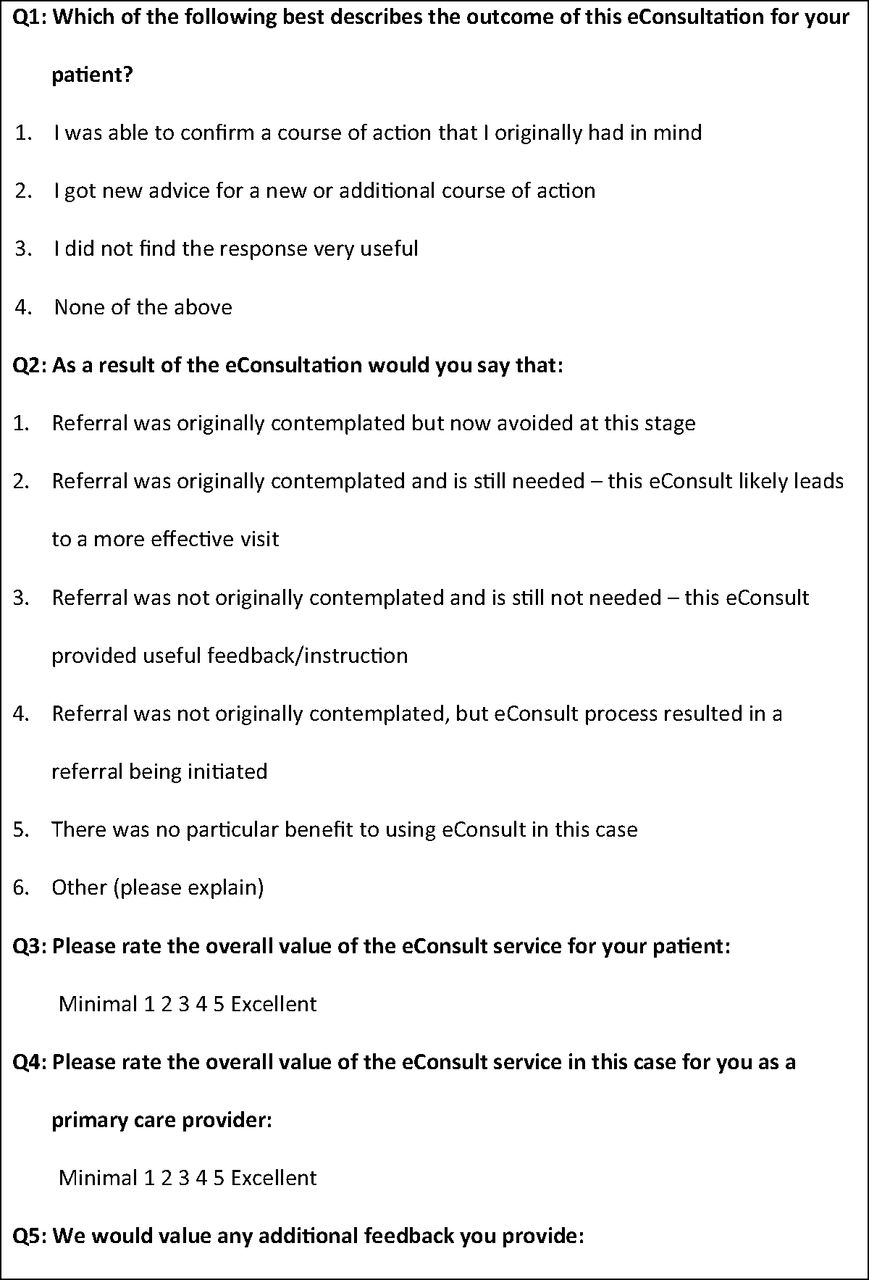 